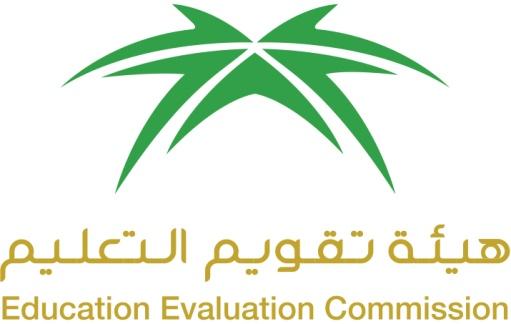 المركز الوطني للتقويم والاعتماد الأكاديميNational Center for Academic Accreditation and EvaluationATTACHMENT 5. T6.  COURSE SPECIFICATIONS(CS) 1439-40Course Code	: 	151 ENG-2Course Title	: 	Technical & Professional WritingProgram	: 	Preparatory YearCredits	:	2Contact Hours:	6Course SpecificationsA. Course Identification and General InformationB.  Objectives  C.  Course Description (Note:  General description in the form used in Bulletin or handbook)D. Student Academic Counseling and SupportE. Learning ResourcesF. Facilities RequiredG.   Course Evaluation and Improvement ProcessesName of Course Instructor:   Adnan Zia Ul HakeemSignature: ______________________   Date Specification Completed:  _9/9/2018Program Coordinator: Dr. M. NazimSignature: _________________________            Date Received: ________________Institution: Najran UniversityDate:         9/9/2018College/Department : PYP / English College/Department : PYP / English 1.  Course title and code:  151 ENG-2 Technical and Professional Writing2.  Credit hours: 23.  Program(s) in which the course is offered. (If general elective available in many programs indicate this rather than list programs)Preparatory Year Program4.  Name of faculty member responsible for the course:  Course Team5.  Level/year at which this course is offered:   Level 2 6.  Pre-requisites for this course (if any):       NA7.  Co-requisites for this course (if any):   NA8.  Location if not on main campus:     NA9.  Mode of Instruction (mark all that apply):     a.  traditional classroom                                        What percentage?       b.  blended (traditional and online)                       What percentage?     c.  e-learning                                                         What percentage?     d.  correspondence                                                 What percentage?     f.   other                                                                  What percentage?Comments:1.  What is the main purpose for this course?To introduce students with professional and technical writing and ameliorate the standard of their writing skill.2.  Briefly describe any plans for developing and improving the course that are being implemented.  (e.g. increased use of IT or web based reference material,  changes in content as a result of new research in the field)New material is periodically developed and included in the book based on students' feedback. Course Description:The course introduces students with the technical and professional standards of writing and prepares them for the writing tasks they may face during their professional education and career. The course brushes up students’ previous knowledge and then advances their paragraph skills. From there, the course teaches  students all necessary forms of professional and technical writing while enhancing their vocabulary. The vocabulary is  an important part of students’ target skills in this course.1. Topics to be Covered 1. Topics to be Covered 1. Topics to be Covered List of TopicsNo. ofWeeksContact hoursIntroduction to Technical and Professional Writing 1 6Mechanics of Writing212Paragraph Writing212Paraphrase, Note-Making, Summary212Forms of Professional Writing 212Writing Project16ESP Vocabulary318Review of Technical and Professional Writing Skills162.  Course components (total contact hours and credits per semester): 		2.  Course components (total contact hours and credits per semester): 		2.  Course components (total contact hours and credits per semester): 		2.  Course components (total contact hours and credits per semester): 		2.  Course components (total contact hours and credits per semester): 		2.  Course components (total contact hours and credits per semester): 		2.  Course components (total contact hours and credits per semester): 		2.  Course components (total contact hours and credits per semester): 		LectureTutorialLaboratory/StudioPracticalOther:TotalContactHoursPlaned8484ContactHoursActualCreditPlaned22CreditActual3. Additional private study/learning hours expected for students per week. 4. Course Learning Outcomes in NQF Domains of Learning and Alignment with Assessment Methods and Teaching Strategy4. Course Learning Outcomes in NQF Domains of Learning and Alignment with Assessment Methods and Teaching Strategy4. Course Learning Outcomes in NQF Domains of Learning and Alignment with Assessment Methods and Teaching Strategy4. Course Learning Outcomes in NQF Domains of Learning and Alignment with Assessment Methods and Teaching StrategyOn the table below are the five NQF Learning Domains, numbered in the left column. First, insert the suitable and measurable course learning outcomes required in the appropriate learning domains (see suggestions below the table). Second, insert supporting teaching strategies that fit and align with the assessment methods and intended learning outcomes. Third, insert appropriate assessment methods that accurately measure and evaluate the learning outcome. Each course learning outcomes, assessment method, and teaching strategy ought to reasonably fit and flow together as an integrated learning and teaching process. (Courses are not required to include learning outcomes from each domain.) On the table below are the five NQF Learning Domains, numbered in the left column. First, insert the suitable and measurable course learning outcomes required in the appropriate learning domains (see suggestions below the table). Second, insert supporting teaching strategies that fit and align with the assessment methods and intended learning outcomes. Third, insert appropriate assessment methods that accurately measure and evaluate the learning outcome. Each course learning outcomes, assessment method, and teaching strategy ought to reasonably fit and flow together as an integrated learning and teaching process. (Courses are not required to include learning outcomes from each domain.) On the table below are the five NQF Learning Domains, numbered in the left column. First, insert the suitable and measurable course learning outcomes required in the appropriate learning domains (see suggestions below the table). Second, insert supporting teaching strategies that fit and align with the assessment methods and intended learning outcomes. Third, insert appropriate assessment methods that accurately measure and evaluate the learning outcome. Each course learning outcomes, assessment method, and teaching strategy ought to reasonably fit and flow together as an integrated learning and teaching process. (Courses are not required to include learning outcomes from each domain.) On the table below are the five NQF Learning Domains, numbered in the left column. First, insert the suitable and measurable course learning outcomes required in the appropriate learning domains (see suggestions below the table). Second, insert supporting teaching strategies that fit and align with the assessment methods and intended learning outcomes. Third, insert appropriate assessment methods that accurately measure and evaluate the learning outcome. Each course learning outcomes, assessment method, and teaching strategy ought to reasonably fit and flow together as an integrated learning and teaching process. (Courses are not required to include learning outcomes from each domain.) Code#NQF Learning Domains And Course Learning OutcomesCourse TeachingStrategiesCourse AssessmentMethods1.0KnowledgeKnowledgeKnowledge1.1Students will be able to identify different mechanics of formal compositions.An emphasis will be placed on completing written tasks in the classroom and through home assignmentsIndividual, group, and whole class work and discussion will be used in conjunction with formal instruction.  Students will be tested in the midterm and final exams where they will produce samples of the skills learnt.  Students will also complete in-class quizzes and assignments.1.2The students will be able to recognize different types of sentences.An emphasis will be placed on completing written tasks in the classroom and through home assignmentsIndividual, group, and whole class work and discussion will be used in conjunction with formal instruction.  Students will be tested in the midterm and final exams where they will produce samples of the skills learnt.  Students will also complete in-class quizzes and assignments.2.0Cognitive SkillsCognitive SkillsCognitive Skills2.1The students will be able to recognize different terms and different  forms of writing.Completion of different tasks using these skills in classroom practice and home assignments in conjunction with formal instruction.Students will be tested in the midterm and final exams where they produce samples of the skills learnt.  Students will also complete in-class quizzes and assignments.2.2The students will be able to write notes and summariesCompletion of different tasks using these skills in classroom practice and home assignments in conjunction with formal instruction.Students will be tested in the midterm and final exams where they produce samples of the skills learnt.  Students will also complete in-class quizzes and assignments.3.0Interpersonal Skills & ResponsibilityInterpersonal Skills & ResponsibilityInterpersonal Skills & Responsibility3.1N/A3.24.0Communication, Information Technology, NumericalCommunication, Information Technology, NumericalCommunication, Information Technology, Numerical4.1The students will be able to use formal writing through electronic media and in real life scenarios.Through in class lectures and written assignments, students will develop the necessary skills to perform at home assignments.Effective assignment completion through the emailing of documents to the course teacher.4.25.0PsychomotorPsychomotorPsychomotor5.1N/A5.25. Schedule of Assessment Tasks for Students During the Semester5. Schedule of Assessment Tasks for Students During the Semester5. Schedule of Assessment Tasks for Students During the Semester5. Schedule of Assessment Tasks for Students During the SemesterAssessment task (i.e., essay, test, quizzes, group project, examination, speech, oral presentation, etc.)Week DueProportion of Total Assessment1First Mid-term exam625 marks2Second Mid-term exam1125 marks3Final exam1650 marks1. Arrangements for availability of faculty and teaching staff for individual student consultations and academic advice. (include amount of time teaching staff are expected to be available each week)10 Office hours per week1. List Required TextbooksAdapted and indigenous material prepared by the faculty 151- TPW2. List Essential References Materials (Journals, Reports, etc.) Class lecture notes, a bi-lingual dictionary, and leaflets for sample material and activities 3. List Electronic Materials, Web Sites, Facebook, Twitter, etc.www.lms.nu.edu.sa/Indicate requirements for the course including size of classrooms and laboratories (i.e. number of seats in classrooms and laboratories, extent of computer access,etc.)1.  Accommodation (Classrooms, laboratories, demonstration rooms/labs, etc.)Classrooms2. Technology resources (AV, data show, Smart Board, software, etc.)Blackboard3. Other resources (specify, e.g. if specific laboratory equipment is required, list requirements or attach list) Computers and internet connection1. Strategies for Obtaining Student Feedback on Effectiveness of TeachingCourse evaluation, Edugate Evaluation survey2.  Other Strategies for Evaluation of Teaching by the Instructor or by the DepartmentCourse orientation and workshop,  Occasional visits by course coordinator,  Peer observation3.  Processes for Improvement of Teaching1. Training sessions2. Workshops to facilitate the exchange of experiences amongst faculty members3. Regular meetings where problems are discussed and solutions given4. Discussion of challenges in the classroom with colleagues and supervisors5. Encouragement of faculty members to attend professional development workshops and      conferences.6. Keep up to date with pedagogical theory and practice.7. Set goals for achieving excellence in teaching at the beginning of each new semesterafter reviewing last semester’s teaching strategies and results8. Peer Observation9.feedback4. Processes for Verifying Standards of Student Achievement (e.g. check marking by an independent  member teaching staff of a sample of student work, periodic exchange and remarking of tests or a sample of assignments with staff at another institution)Internal: Marking  < Rechecking < Teacher filtering < Students’ feedbackExternal: : The department intends to compare the students’ achievement with the Arts and Sciences College students of the same level.5. Describe the planning arrangements for periodically reviewing course effectiveness and planning for improvement.Surveys at various levels during and after the course